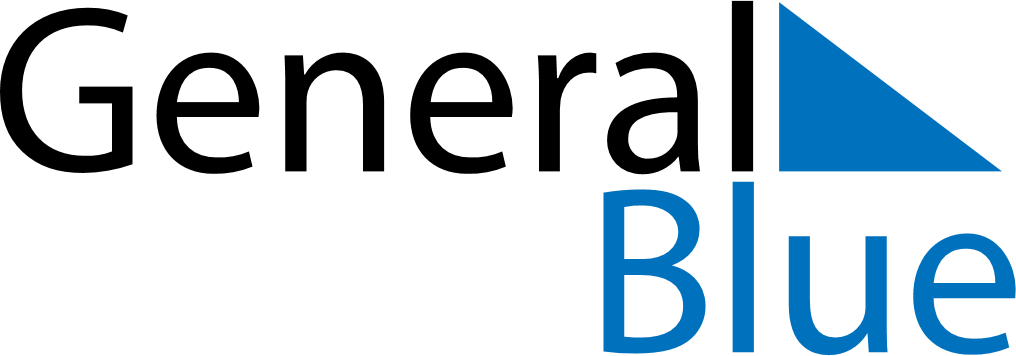 March 2027March 2027March 2027March 2027Antigua and BarbudaAntigua and BarbudaAntigua and BarbudaMondayTuesdayWednesdayThursdayFridaySaturdaySaturdaySunday123456678910111213131415161718192020212223242526272728Good FridayEaster Sunday293031Easter Monday